Team:For recruiting, branding and general marketing purposes, we desire a consistent look to our email signatures.  Please select the appropriate email signature template below for your role in the organization and follow the steps to create or edit your email signature.  Here is how/where to add/edit your email signature:In your Outlook email, go to:FileOptions (on left side)MailSignatureThere you can simply copy and paste the appropriate signature below into your signature.  Thanks,DaveFOR CORPORATE TEAM MEMBER USEDiana EdwardsOffice ManagerDirect: 616.748.3886Cell: 616.405.8116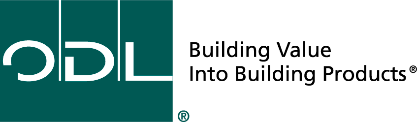 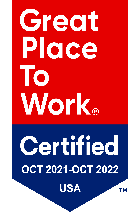 ODL | Western Reflections | BLINK | Zabitat | Kenyon's Glass | Verre SelectFOR TEAM MEMBERS WHO SUPPORT WESTERN REFLECTIONS CUSTOMERS ONLYDiana EdwardsOffice ManagerDirect: 616.748.3886Cell: 616.405.8116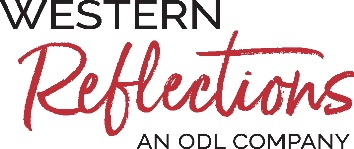 Western ReflectionsFOR TEAM MEMBERS WHO SUPPORT BLINK CUSTOMERS ONLYDiana EdwardsOffice ManagerDirect: 616.748.3886Cell: 616.405.8116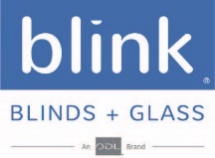 BLINK FOR TEAM MEMBERS WHO SUPPORT ZABITAT CUSTOMERS ONLYDiana EdwardsOffice ManagerDirect: 616.748.3886Cell: 616.405.8116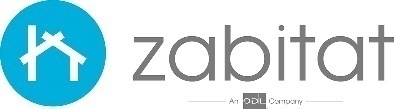 ZabitatFOR TEAM MEMBERS WHO SUPPORT KENYON’S GLASS CUSTOMERS ONLYDiana EdwardsOffice ManagerDirect: 616.748.3886Cell: 616.405.8116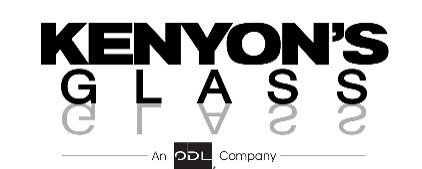 Kenyon's Glass 